	Unit 2a Study Guide 									Name: ___________________	GSE Algebra I Write an explicit equation based on the table  Solve:  -5 – (15y – 1) = 2(7y – 16) – y Solve:    Solve:    Solve the following formula for C:   Given that f(x) = 2x – 6 and the domain is {1, 3, 5}, what is the range of f(x)? Given that f(x) = 2x + 6 and g(x) = 7x – 2, what is (f – g)(x)?What you need to know and be able to doThings to RememberProblemProblem1. Justify steps using propertiesAssociative propCommutative propSymmetric propAdd property of =Subtract prop of =Division prop of =Mult prop of =Distributive prop   14 =  5x – (2x + 4)       original problem    14 =  5x – 2x – 4         ___________________________           14 =      3x – 4           ___________________________      18 =    3x                   __________________________       6  =   x                      __________________________       X = 6                        __________________________   14 =  5x – (2x + 4)       original problem    14 =  5x – 2x – 4         ___________________________           14 =      3x – 4           ___________________________      18 =    3x                   __________________________       6  =   x                      __________________________       X = 6                        __________________________2. Solve multi-step equations and inequalities If variables cancel and left with false statement (4 = 6), then no solution. If true statement (4=6) then infinitely many solutions. Flip the < > sign when multiplying or dividing by a negativea. -4(2x- 3) = -6x – 2x - 12b. 3x +12 = -4(-6x – 3) + 3x c. -4x – (2x + 12) > 3x + 6d. x – 4 > (6x + 10)3. Solve literal equations (rearrange formulas)Isolate the variableMultiply by the denominator when there is a fractiona. solve for p if N = b. solve for W if     P = 2(L + W)4. Combining functions and function notationAdd: combine like termsSubtract: distribute negativeMultiply: add exponentsEvaluate: substitute a number for x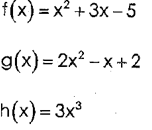 a. f(x) + 3g(x)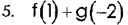 b. f(x) – g(x)c. h(x) ∙ f(x)d. f(2) + h(2)5. Arithmetic Sequences Adding or Subtracting to get to the next term f(n) = dn + z an = an-1 + d an = a1 + d(n -1) a. 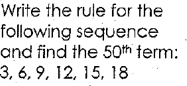 b. 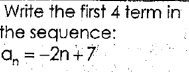 c. write an explicit formula for the table: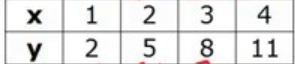 6. Graph linear functions (lines)Write equation in slope intercept form by solving for yY = mx + bb is y-intercept and m is slope (rise over run)vertical lines: x = a number and undefined slopehorizontal lines:y = a number and has a slope of zerograph 3x – y = -2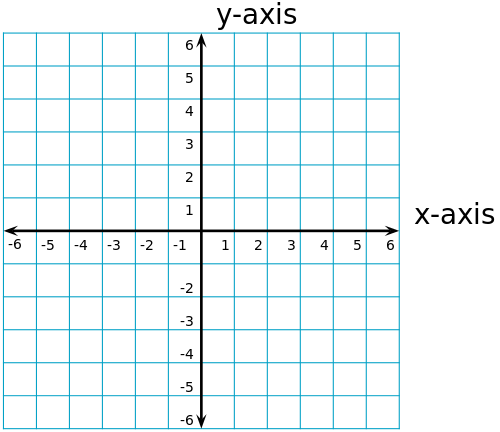 Graph x + 2 = 0Graph y + 2 = -2/3 x + 17. solve word problemsConsecutive integer: use x, x + 1, x + 2, etcConsecutive even AND odd: use x, x + 2, x + 4, etcPerimeter: draw rectangle and label sides (let x equal shortest side)Average: add all numbers plus x and divide by number you havea. find 3 consecutive odd integers that add up to 309.  Find the integers.b. find 4 consecutive integers that add up to 130.c. The length of a rectangle is 3 more than twice the width. Find length and width if the perimeter is 48. d. Bentley chased tennis balls for 13 minutes Mon, 45 min Tues, and 60 min Wed. How many hours should he chase tennis balls Thursday to average 50 min per day?8. describe characteristics of linear functionsDomain: all x valuesRange: all y valuesX intercept: where line crosses x axis; where y = 0Y intercept: where line crosses y axis; where x = 0End behavior:As x→∞, f(x) →___As x→-∞, f(x)→___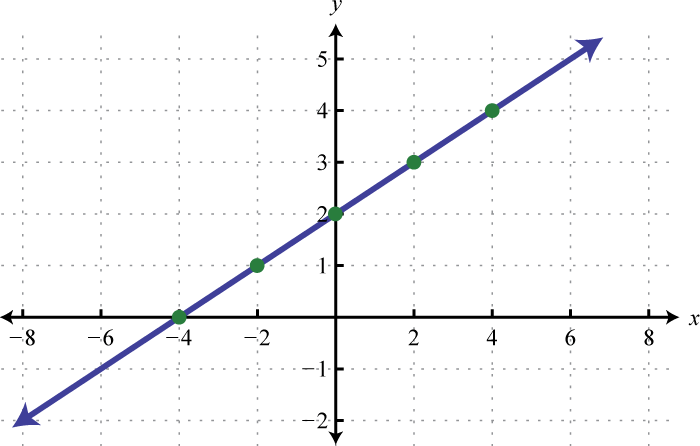 Eqn of line:_____________________Domain:________________Range:_________________Y intercept:_______________X intercept:__________________F(2) = ________________If f(x) = 5, then x = __________End behavior:As x___________________________As x___________________________xf(x)122538411